УТВЕРЖДЕНОПриказ Министерства   здравоохранения Донецкой   Народной Республики 03.11.2015 г. № 012.1/501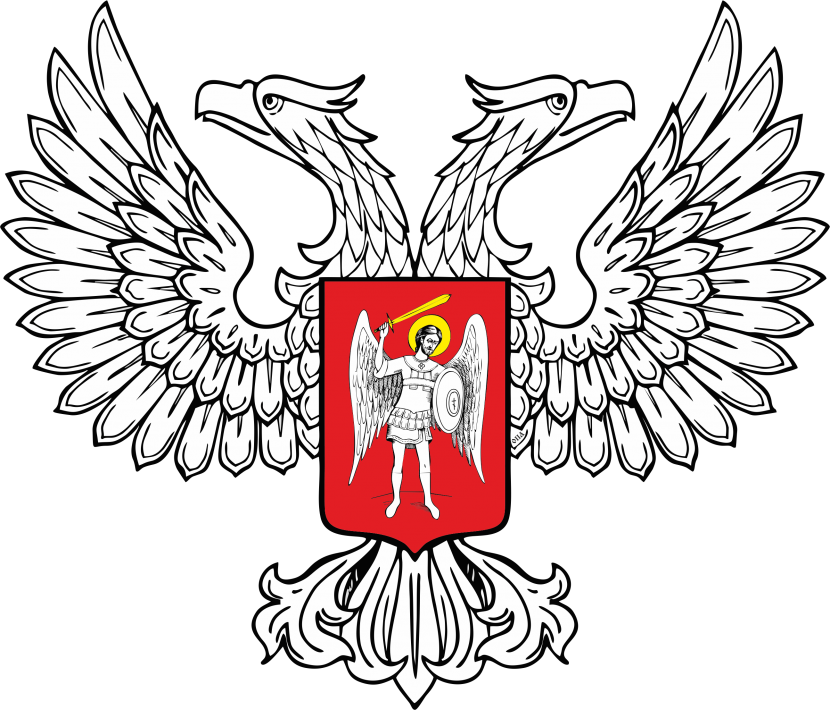 КОМПЛЕКТАЦИЯ автомобильной аптечки первой помощи
     Примечания:
     1. Средства, входящие в состав аптечки первой помощи (автомобильной), не подлежат замене.
      2. По истечении сроков годности средств, входящих в состав аптечки первой помощи (автомобильной), или в случае их использования аптечку необходимо пополнить.
РЕКОМЕНДАЦИИ ПО ПРИМЕНЕНИЮ*
АВТОМОБИЛЬНОЙ АПТЕЧКИ ПЕРВОЙ ПОМОЩИСредства, входящие в состав аптечки первой помощи (автомобильной), при оказании первой помощи лицам, пострадавшим в результате дорожно-транспортных происшествий, рекомендуется применять следующим образом:а) при оказании первой помощи лицам, пострадавшим в результате дорожно-транспортных происшествий, все манипуляции выполнять в медицинских перчатках;
б) при артериальном кровотечении из крупной (магистральной) артерии прижать сосуд пальцами, в точках прижатия наложить жгут кровоостанавливающий выше места повреждения, с указанием в записке времени наложения жгута, наложить на рану давящую (тугую) повязку;в) при отсутствии у пострадавшего самостоятельного дыхания провести искусственное дыхание при помощи устройства для проведения искусственного дыхания "Рот - Устройство - Рот";г) при наличии раны наложить давящую (тугую) повязку, используя стерильные салфетки и бинты или применяя пакет перевязочный стерильный. При отсутствии кровотечения из раны и отсутствии возможности наложения давящей повязки наложить на рану стерильную салфетку и закрепить ее лейкопластырем. При микротравмах использовать лейкопластырь бактерицидный.Министр здравоохранения                                          		  В.В. Кучковой№
п/пНаименование вложения в аптечку первой медицинской помощиФорма выпуска 
(размеры)Количество
(шт., упак.)Средства для временной остановки наружного кровотечения и перевязки ранСредства для временной остановки наружного кровотечения и перевязки ранСредства для временной остановки наружного кровотечения и перевязки ранСредства для временной остановки наружного кровотечения и перевязки ран1.1Жгут кровоостанавливающий---------------1 шт.1.2Презерватив ---------------2 шт.1.3Бинт марлевый медицинский нестерильный5 м × 5 см2 шт.1.4Бинт марлевый медицинский нестерильный5 м × 10 см2 шт.1.5Бинт марлевый медицинский нестерильный7 м × 14 см1 шт.1.6Бинт марлевый медицинский стерильный5 м × 7 см2 шт.1.7Бинт марлевый медицинский стерильный5 м × 10 см2 шт.1.8Бинт марлевый медицинский стерильный7 м × 14 см1 шт.1.9Пакет перевязочный стерильный---------------1 шт.1.10Салфетки марлевые медицинские стерильные ≥16 × 14 см, № 101 упак.1.11Лейкопластырь бактерицидный≥4 см × 10 см2 шт.1.12Лейкопластырь бактерицидный≥1,9 см ×7,2 см10 шт.1.13Лейкопластырь рулонный≥1 см × 250 см1 шт.2. Средства для сердечно-легочной реанимации2. Средства для сердечно-легочной реанимации2. Средства для сердечно-легочной реанимации2. Средства для сердечно-легочной реанимации2.1Устройство для проведения искусственного дыхания "Рот-Устройство-Рот"---------------1 шт.3. Прочие средства3. Прочие средства3. Прочие средства3. Прочие средства3.1Ножницы---------------1 шт.3.2Перчатки медицинские≥"М"1 пара3.3Рекомендации по применению автомобильной аптечки первой помощи*---------------1 шт.3.4Футляр---------------1 шт.